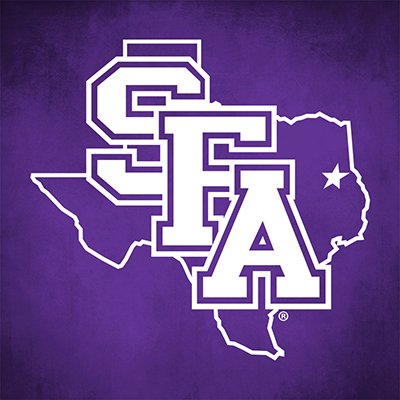 Fall 2021 Admissions UpdatesAdmissionsRequirementsWe will accept unofficial high school transcripts by email at AdmissionsData@sfasu.edu or mariana.espinoza@sfasu.edu from current high school students or high school counselors.The application fee waiver for Fall 2021 if applicable are SAT/ACT, NACAC, or SFA Fee Waiver.DeadlinesFreshman and Transfer Applicants: Tuesday, August 25, 2021. International Applicants: Monday, June 1, 2021Campus ToursWe will be having Jack Chats via. Zoom to answer all your questions. To sign up visit the SFA website!Join us on our Virtual Experience on Tuesdays, Wednesdays and Thursdays at 6 P.M. To register visit the SFA website! We also have limited in person tours and we welcome self-guided tours. OrientationWe look forward to hosting all incoming students for a Lumberjack Orientation session. If you haven’t already, SIGN UP as soon as possible. Currently, on-campus sessions are planned for June and July, as scheduled. All transfer students have the option of completing an online Zoom session as well.Financial AidFinancial Aid and Scholarship packages can be found on your MySFA. Please contact your Financial Aid counselor with any additional questions. TSIRemote testing is available by TSI.COVID-19 FAQOPEN SFA: Fall 2020-2021 COVID GuideAdditional InformationMariana Espinoza
Regional Coordinator - South Texas
Stephen F. Austin State University | Office of Admissions
T 956.254.7208
